FORMULÁRIO DE CREDENCIAMENTO1. DADOS DE IDENTIFICAÇÃONome completo:	Instituição:	Unidade:	Data de Admissão:2. FORMAÇÃO ACADÊMICAGraduação:Instituição:	Curso:									Ano de conclusão:	Pós-Graduação:Mestrado:Instituição:	Área:									Ano de conclusão:	DoutoradoInstituição:	Área:									Ano de conclusão:	Pós-DoutoradoInstituição:	Área:									Ano de conclusão:	* Inserir as linhas necessárias para pós-doutorado, se for o caso.3. INFORMAÇÕES DA SOLICITAÇÃOLinha de pesquisa pretendida:	Vínculo	Permanente (    )	Colaborador (    )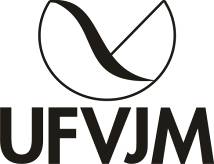 MINISTÉRIO DA EDUCAÇÃOUNIVERSIDADE FEDERAL DOS VALES DO JEQUITINHONHA E MUCURIPrograma de Pós-Graduação em Geologia - PPGGeo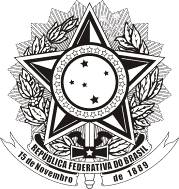 Assinatura:Diamantina,        de                         de 